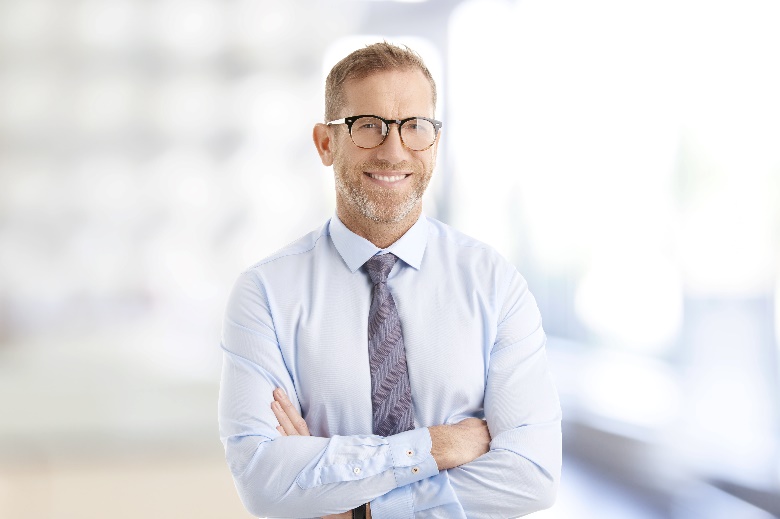 Manfred Mustermann
eMBA UZHManfred Mustermann
eMBA UZH
Senior IT-Projektleiter 
Senior IT-Projektleiter Geburtsjahr1975NationalitätSchweizerFamilienstandVerheiratet, 1 KindBerufserfahrung und besondere FähigkeitenBerufserfahrung und besondere FähigkeitenBusiness und 
Industry SkillsBusiness Programm- und Projektleitung, Business Transformation und Prozessmanagement in der FinanzindustrieFundiertes Business Know-How and Erfahrung im Private und Investment Banking (Kundenbeziehungsmanagement, Produktebündelungen, Portfolio Management) Fundiertes Wissen und Erfahrung in Digitalisierungsstrategien in verschiedenen Industrien (Pharma, Banking, Versichrungen)Erfahrung und Business Know-How über globale Finanzmärkte und Referenzdaten, Bereicherung und Einhaltung nationaler und internationaler Gesetze und Vorschriften (MiFID, FATCA)Wissen und praxisorientierte Erfahrung im Bereich Merger & Acquisition Evaluation und Due DiligenceFundierte Erfahrung und Wissen in Prozessmanagement und IT-Outsourcing, Vertragsmanagement, RFI/RFP Prozesse und Service Level ManagementMethodische KompetenzenProjektmanagement (IPMA, PMBOK, PRINCE2, PPM, HERMES), Multiprojektmanagement (>20 Jahre)Risikobewertung & Risikomanagement Service-Management und -Optimierung (KPIs, TCO, Benchmarking, SWOT Analyse, SLA, Kapazitätsmanagement, Leistungsüberwachung) (> 15 Jahre)Geschäftsmodellierung und Organisationsentwicklung (PERT, CPM, Gantt, BPMN) (> 10 years)Agile Methoden und Frameworks / Scrum Master (>10 Jahre)IT SkillsEnd-to-end Softwareentwicklung IT Service Management (ITIL)IT Qualitäts- and Compliance-ManagementBusiness & IT Projekt- und Programmmanagement, inkl. Budgetierung und RisikoanalyseBusiness & IT Change Management ProzesseWeitere FähigkeitenPersonalmanagement und FührungKommunikation, Stakeholder Management und C-Level RepräsentationChange Management und Business Transformation Durchführung von WorkshopsAusbildung/ Qualifikationen/ TrainingAusbildung/ Qualifikationen/ TrainingAusbildung/ Qualifikationen/ TrainingBetriebswirtschafteMBA Universität St. Gallen2014ProjektmanagementCertified Senior Project Manager IPMA level B bei VZPM2012Quality ManagementSeminar in Projektqualität und Risikomanagement bei Credit Suisse2010Six SigmaSix Sigma: Fundamentals of Lean Sigma Methodology (DMAEC) bei Credit Suisse2007IT Service ManagementITIL Foundation beim BWI, Zurich2005Betriebswirtschaft und InformatikMaster in Betriebswirtschaftslehre und Informatik an der Universität Zürich (magna cum laude)2001SprachenSprachenSprachenDeutschMutterspracheMutterspracheEnglischFliessendFliessendItalienischVerhandlungssicherVerhandlungssicherArbeitserfahrungArbeitserfahrungArbeitserfahrungArbeitserfahrungBeispiel Group,
Zürich, CHDeputy Head of Technology, Senior IT Project ManagerGesamtverantwortung über Projekt X/Y Leitung der TechnologieteamsReporting zum ManagementSeit 2014 Beispiel AG, 
Zürich, CHSenior IT Business ConsultantTask Forc ManagementKommunikation zum Service Provider2007 - 2014Beispiel Schweiz AG,Baden, CHIT Project ManagerTeamleitung Projekt Z (12 Personen)Ansprechpartner für Kunden2001 - 2006Beispiel AG,ZürichTechnical Project ManagerGesamtverantwortung für externe ProjekteStatusreporting an Management1999 - 2001ProjekterfahrungProjekterfahrungProjekterfahrungProjekterfahrungBeispiel Group,
Aarau, CHSenior IT Project ManagerRealisierung von Projekt Y mit 10 Mio Fr BudgetTeamleitung von internem IT-Team6 Monate (2014) Beispiel AG,Luzern, CHProject ManagerRessourcenplanung und Hiring von ProjektteamPlanung, Budgetierung und Durchführung für Automatisierungsprojekt für Kunde X12 Monate (2006 – 2007)